ÚZEMNÍ STUDIEKRAJINYSPRÁVNÍHO OBVODU OBCE S ROZŠÍŘENOU PŮSOBNOSTÍ VIMPERK Červen 2019Přílohy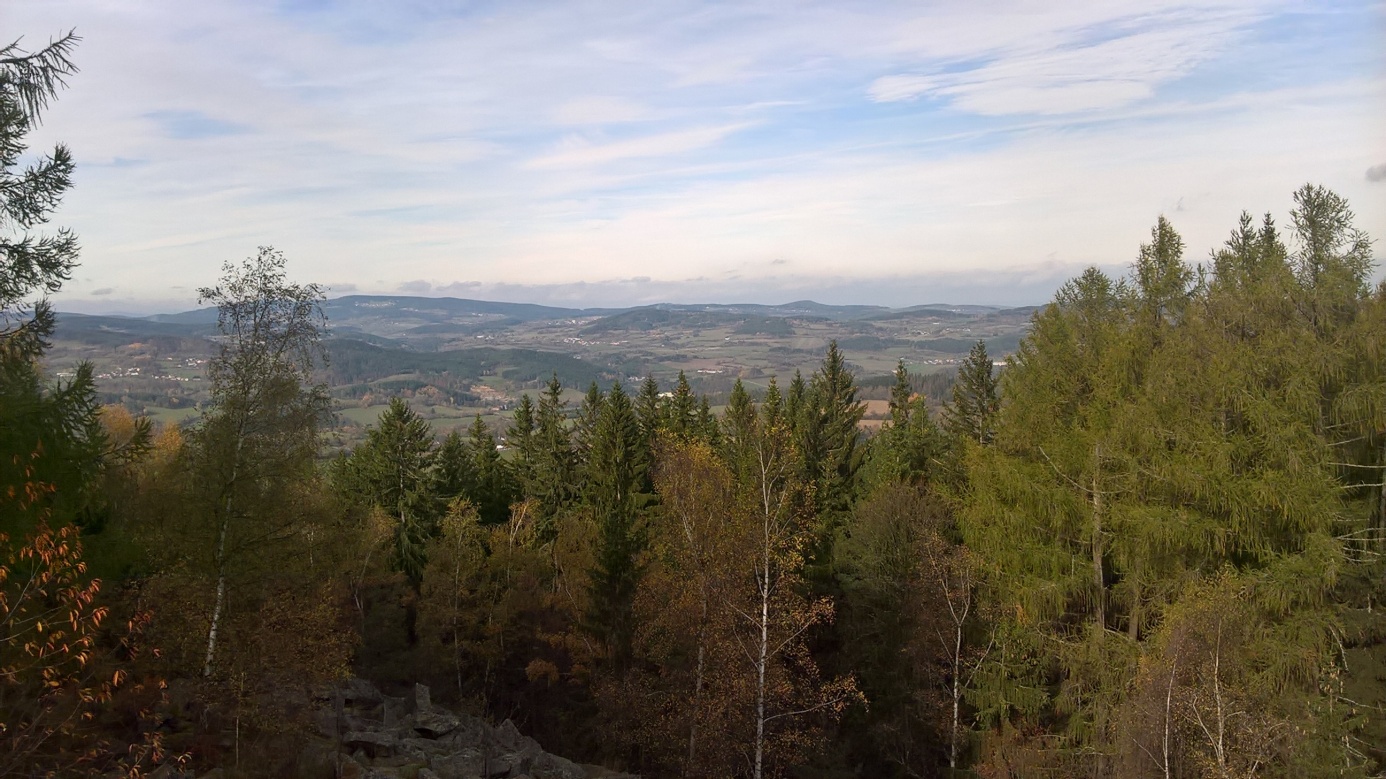 Pořizovatel:	Město Vimperk, Steinbrenerova 6, 385 17 Vimperk, prostřednictvím Městského úřadu Vimperk, odbor výstavby a územního plánováníZhotovitel:	Institut regionálních informací, s.r.o.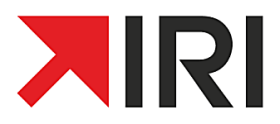 	Chládkova 898/2, 616 00 BrnoRegistrační číslo projektu: CZ.06.3.72/0.0/0.0/15_012/0004752Projekt je spolufinancován Evropskou unií v rámciIntegrovaného regionálního operačního programuZadavatelMěsto Vimperk 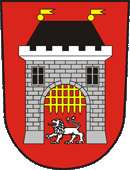 Městský úřad VimperkSteinbrenerova 6385 17 Vimperk Zastoupené: Ing. Jaroslavou Martanovou, starostkou města Pořizovatel Odbor výstavby a územního plánování Městského úřadu VimperkVedoucí odboru:			Ing. Václav KokšteinZhotovitelInstitut regionálních informací, s.r.o.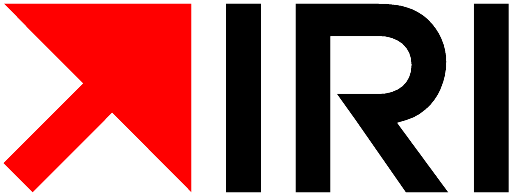 Chládkova 898/2616 00 BrnoZodpovědný projektant:		Ing. arch. Michal Hadlačautorizovaný architekt pro obor územní plánování, osvědčení ČKA č. 03 497